Luis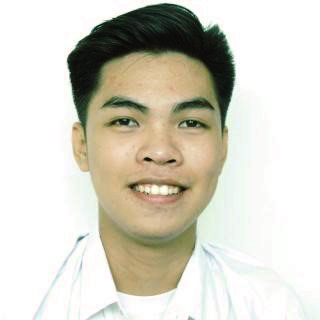 C/o-Mobile No. +971506425478Email: luis.378604@2freemail.com ____________________________________________________________________________________Career Overview: To do the most of my efforts and skills for the betterment of any tasks given to me. I believe hard work is the only way to rightfully succeed. There might be shortcuts but I’m not willing to take the risk not to learn everything that I need for the betterment of everything that I do.PROFESSIONAL EXPERIENCENovember 2014 – Present – Videographer/ Director/ Editor/ Writer/ Photographer	The Horsemen Productions: Quezon City, PhilippinesResponsibilities:Operate the camera and shoot the scenes.Write scripts for short films.Storyboarding the scenes of the film.Framing the scenes before starting the shoot.Photographing actors for promotional posters.Directing the whole production from the technical crew to the actors.Colorgrade the footages.Edit the footages to be rendered as a short filmUploading the videos to social media sites.Managing Social media accounts of The Horsemen Productions. May 2017 – August 2017, Photographer	Thema Imaging Center: Quezon City, PhilippinesResponsibilities:Photograph customers in the studio for ID picture or Family Portrait.Edit ID pictures and put formal clothes on the subject to make it a formal ID picture.Slightly alter pictures in Photoshop in accordance with the customers’ request.Print photographed pictures in various sizes according to the customers’ preference.Print pictures to be made as a keychain. Receive payments of the customers to be put inside the cash register. Auditing the money at the end of the day to make sure nothing was lost. November 2016- March 2017, English Teacher /Journalism Assistant AdviserQuezon City Science High School: Quezon City, PhilippinesResponsibilities:Critique photographs that are submitted by the students to be put in the campus paper.Judge photographs to be put in the front page of the campus paper. It should be connected to the text in the Banner.Teach photo composition to journalism elective students. Develop lesson plan and encode them in the computer.Execute the lesson plan and teach students.Encoding tests scores of students.Organize student files, projects and papers in the office. Organize school papers, memorandum, and letters to the principal’s officeMaintain the classroom environment conducive to learning. Attending to students’ and parents’ concerns about school.Teach students Grammar and Literature.Teach students Oral Communication.Maintaining the faculty room tidy by cooperating with other teachers in making it clean.Facilitating entrance examination of new students. Reporting to my supervisor about the progress of the classes I’m handlingJune 2016 – October 2016, English Teacher/ Film Making Club Consultant	New Era University Integrated School: Quezon City, PhilippinesResponsibilities:Critiquing footages of students’ film and judging their final outputTeaching composition, storyboarding, and script writing. Develop lesson plan and encode them in the computer.Execute the lesson plan and teach students. Encoding tests scores of students.Organize student files, projects and papers in the office. Organize school papers, memorandum, and letters to the principal’s officeMaintain the classroom environment conducive to learning. Attending to students’ and parents’ concerns about school.Teach students Grammar and Literature.Teach students Oral Communication.Maintaining the faculty room tidy by cooperating with other teachers in making it clean.Reporting to my supervisor about the progress of the classes I’m handlingAugust 2015- April 2016, Performing Arts Trainer	New Era High School: Quezon City, Philippines Responsibilities:Train students in dancing, singing and acting for theatre preparations.Choreographing major scenes of a play.Consultant for student directors.Editor of the script.Organizing details about the script of the students’ play.Reporting to the head teacher of the performing arts club.SKILLS AND COMPETENCIES:Experienced in operating cameras.Experienced in film making.Adept Media and Computer SkillsExcellent Written and Verbal Language and Communication SkillsAdvance Performing Arts SkillsHardworkingAble to listen and to act to an instructionMature attitude and good work ethicWilling to learn and take on new tasksExcellent team playerAbility to multi-taskEDUCATIONAL BACKGROUND:Bachelor of Secondary Education Major in English	New Era University: #9 Central Ave., Barangay New Era, Quezon CityPERSONAL BACKGROUND:Birth date		: August 11, 1997Birth place		: Cebu CityGender		: MaleStatus		: SingleReligion		: Roman CatholicCitizenship		: FilipinoVisa Status		: Visit VisaI HEREBY CERTIFY that the above information is true and correct to the best of my knowledge and ability